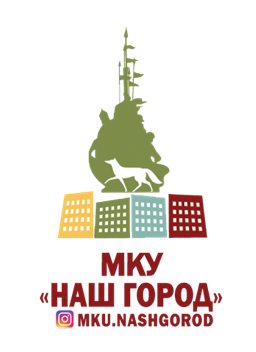 Памятка отчетности ТОС в государственные органы Российской ФедерацииСургут2019ОТЧЕТНОСТЬ НЕКОММЕРЧЕСКОЙ ОРГАНИЗАЦИИ, ПРЕДОСТАВЛЯЕМАЯ В ПЕНСИОННЫЙ ФОНД РОССИЙСКОЙ ФЕДЕРАЦИИЕжегодно не позднее 1 марта года, следующего за отчетным годом, ТОС представляет о каждом работающем у него застрахованном лице (включая лиц, заключивших договоры гражданско-правового характера, на вознаграждения по которым в соответствии с законодательством Российской Федерации о налогах и сборах начисляются страховые взносы по форме СЗВ-СТАЖ).  Ежемесячно не позднее 15-го числа месяца ТОС предоставляет о каждом работающем у него застрахованном лице сведения по форме СЗВ-М.С 1 января 2020 года в обязанности работодателя входит предоставлять в ПФР сведения о трудовой деятельности застрахованных лиц по форме СЗВ-ТД. Сведения о трудовой деятельности в электронном виде приравниваются к бумажной трудовой книжке. Если работники территориальных общественных самоуправлений безвозмездно выполняют трудовые функции и в отношении них не начисляются страховые взносы на обязательное пенсионное страхование, то отчеты сдавать не нужно.   Информация подготовлена Пенсионным фондом Российской Федерации. Контактная информацияwww.pfrf.ru  тел. 8 800 600-44-44, +7 3462 77-88-88ФЕДЕРАЛЬНАЯ СЛУЖБА ГОСУДАРСТВЕННОЙ СТАТИСТИКИ Для получения индивидуального перечня форм федерального статистического наблюдения, подлежащих предоставлению хозяйствующим субъектом в органы государственной статистики, необходимо обратиться к информационно-поисковой системе по адресу: http://websbor.gks.ru («Получить данные о кодах и формах»).После указания одного из реквизитов – кода по Общероссийскому классификатору предприятий и организаций (ОКПО) / идентификационного номера обособленного подразделения, ИНН или ОГРН (ОГРНИП) –  при нажатии кнопки «Получить» формируется перечень форм федерального статистического наблюдения, подлежащих предоставлению хозяйствующим субъектом в органы государственной статистики.С учетом периодичности форм (месячная, квартальная, полугодовая, годовая) и в связи с необходимостью актуализации совокупностей объектов наблюдения сведения о формах в перечнях ежемесячно актуализируются, не позднее 30 числа.  Бланки форм федерального статистического наблюдения содержат специальные обозначения об обязательности представления сведений респондентом либо о представлении отчетности по форме только при наличии наблюдаемого явления. В соответствии с указаниями по заполнению форм федерального статистического наблюдения, размещаемыми на бланках форм, в случае отсутствия наблюдаемого явления в отчетном периоде респондент направляет в территориальный орган Росстата «нулевой» подписанный в установленном порядке отчет либо официальное письмо об отсутствии показателей в отчетном периоде. На стр. 23 – 51 смотрите пошаговую инструкцию 
по технологии использования электронного документооборота. Бланки форм № П-4, П-4(НЗ). Информация подготовлена Федеральной службой государственной статистики.Контактная информация Сайт: www.gks.ru  тел. +7 3462 50-01-46.ОТЧЕТНОСТЬ И НАЛОГООБЛОЖЕНИЕ СОЦИАЛЬНО ОРИЕНТИРОВАННЫХ НЕКОММЕРЧЕСКИХ ОРГАНИЗАЦИЙ Совокупность статьи 23 Налогового кодекса Российской Федерации (далее – Налоговый кодекс) и Федерального закона от 6 декабря 2011 года № 402–ФЗ «О бухгалтерском учете» (далее – ФЗ) предусматривает следующие обязанности для налогоплательщиков, в том числе и СОНКО: – вести в установленном порядке учет своих доходов (расходов) и объектов налогообложения;– представлять в установленном порядке в налоговый орган по месту учета налоговые декларации (расчеты);– представлять в налоговый орган по месту жительства по запросу налогового органа книгу учета доходов, расходов и хозяйственных операций; – представлять по месту нахождения организации годовую бухгалтерскую (финансовую) отчетность, за исключением случаев, когда организация не обязана вести бухгалтерский учет или является религиозной организацией, у которой за отчетные (налоговые) периоды календарного года не возникало обязанности по уплате налогов и сборов.Согласно статье 6 обозначенного ФЗ бухгалтерский учет могут не вести лишь индивидуальные предприниматели (ИП), лица, занимающиеся частной практикой, если в соответствии с налоговым законодательством они ведут учет доходов, расходов, иных объектов налогообложения либо физических показателей, характеризующих определенный вид предпринимательской деятельности, т.е. ИП, находящиеся на специальных налоговых режимах.Необходимо знать также, что данным ФЗ предусмотрен упрощенный способ ведения бухгалтерского учета, включая упрощенную бухгалтерскую (финансовую) отчетность. Ее вправе применять как субъекты малого предпринимательства, так и некоммерческие организации.Следовательно, это значит, что СОНКО вправе отчитываться только один раз в год по итогам отчетного года в составе: а) бухгалтерского баланса; б) отчета о целевом использовании средстви приложений к ним.Годовую бухгалтерскую отчетность необходимо предоставить не позднее трех месяцев после окончания отчетного года, т.е. 31 марта.Обратите внимание, что ФЗ содержит также экономические субъекты, которые не вправе применять упрощенную бухгалтерскую отчетность.Например: – организации, включенные в реестр некоммерческих организаций, выполняющих функции иностранного агента (пункт 10 статьи 13.1 Федерального закона от 12 января 1996 года № 7–ФЗ «О некоммерческих организациях»);– организации государственного сектора;– политические партии, их региональные отделения или иные структурные подразделения.Обязанность некоммерческих организаций по представлению налоговой отчетности при общей системе налогообложенияВ Российской Федерации устанавливаются следующие виды налогов и сборов: федеральные, региональные и местные. Совокупность этих налогов и сборов принято считать общим режимом налогообложения.В то же время наряду с общим режимом налогообложения существуют особые налоговые режимы, применение которых освобождает организации и предпринимателей от уплаты ряда федеральных, региональных и местных налогов и сборов (п. 7 ст. 12 Налогового кодекса).При общей системе налогообложения некоммерческая организация должна предоставлять налоговые декларации (расчеты) по следующим налогам:– НДС – налоговым периодом является квартал, срок представления декларации – ежеквартально, до 20 числа месяца, следующего за отчетным кварталом (п. 1 ст. 143 Налогового кодекса);– налог на прибыль – налоговым периодом является год, срок предоставления годовой декларации не позднее 28 марта года, следующего за отчетным периодом (п. 4 ст. 289 Налогового кодекса). За каждый отчетный период – не позднее 28 числа месяца, следующего за этим периодом. Конкретные сроки сдачи декларации зависят от того, как организация уплачивает авансовые платежи (п.2. ст. 285, п.1 ст. 287, п. 3 ст. 289 Налогового кодекса);– транспортный налог в случае, если НКО является плательщиком, то есть на нее зарегистрировано транспортное средство (ст. 357 Налогового кодекса, Письмо Минфина России от 04.03.2008 № 03–05–04–02/14);– налог на имущество организаций (п. 1 ст. 373 Налогового кодекса, при наличии объектов учета);– земельный налог (если НКО принадлежит земельный участок на праве собственности или на праве постоянного (бессрочного) пользования (ст. 388 Налогового кодекса, Письмо Минфина России от 04.03.2008 № 03–05–04–02/14);– сведения о среднесписочной численности работников за предшествующий календарный год – не позднее 20 января текущего года. А в случае создания (реорганизации) юридического лица – не позднее 20–го числа месяца, следующего за месяцем, в котором оно было создано или реорганизовано (абз. 3 п. 3 ст. 80 Налогового кодекса).ВАЖНО знать: на основании абз. 2 п. 2 ст. 80 Налогового кодекса организации, не осуществляющие операции, в результате которых происходит движение денежных средств на ее счетах в банках (в кассе организации), и не имеющая по одному или нескольким налогам объектов налогообложения, вправе вместо налоговых деклараций по конкретным налогам представлять единую (упрощенную) налоговую декларацию.Единая (упрощенная) налоговая декларация представляется в налоговый орган по месту нахождения организации не позднее 20–го числа месяца, следующего за истекшими кварталом, полугодием, 9 месяцами, календарным годом. ВАЖНО знать: за непредставление в установленный срок в налоговые органы бухгалтерской или налоговой отчетности предусмотрена административная ответственность должностных лиц в виде предупреждения или наложение административного штрафа в размере от 300 до 500 руб. (ст. 15.5 и ч. 1 ст. 15.6 КоАП РФ). Также ответственность за непредставление налоговой декларации установлена и ст. 119 Налогового кодекса, а именно взыскание штрафа в размере 5% от неуплаченной суммы налога, подлежащей уплате (доплате) на основании этой декларации, но не более 30% от указанной суммы и не менее 1000 руб.Налог на прибыль организацийДекларация по налогу на прибыль организаций заполняется и подается в налоговые органы по форме, утвержденной Приказом ФНС от 19.10.2016 № ММВ-7-3/5722. Этим же Приказом утверждены Порядок заполнения и Формат представления. Декларация по указанной форме представляется, начиная с отчетности по налогу на прибыль за налоговый период 2016 год.ВАЖНО знать: некоммерческие организации, у которых не возникает обязательств по уплате налога, могут представлять налоговую декларацию по упрощенной форме по истечении налогового периода (п. 2 ст. 289 Кодекса). Налоговым периодом по налогу на прибыль признается календарный год. Таким образом, декларация по упрощенной форме предоставляется один раз в год – не позднее 28 марта года, следующего за истекшим налоговым периодом (п. 4 ст. 289 Кодекса).Представляют Декларацию по истечении налогового периода в составе: - Титульного листа (Листа 01) с кодом «229» по реквизиту «по месту нахождения (учета) (код)»; - Листа 02, а также Приложений № 1 и № 2 к налоговой декларации при наличии подлежащих отражению в них доходов и расходов; - Листа 07 при получении средств целевого финансирования, целевых поступлений и других средств, указанных в пунктах 1 и 2 статьи 251 Кодекса. За отчетные периоды указанные организации Декларации не представляют.ВАЖНО знать, что пунктом 5.1 статьи 2 Закона Ханты-Мансийского автономного округа – Югры от 30.09.2011 № 87-оз «О ставках налога на прибыль организаций, подлежащего зачислению в бюджет Ханты–Мансийского автономного округа – Югры» (далее – Закон 87-оз) установлена пониженная ставка налога на прибыль организаций, подлежащего зачислению в бюджет автономного округа, для налогоплательщиков – региональных социально ориентированных некоммерческих организаций (региональная льгота).Налогоплательщики вправе применить пониженную налоговую ставку (на 4 процентных пункта ниже общеустановленной) при осуществлении видов деятельности, указанных в статье 3 Закона Ханты-Мансийского автономного округа – Югры от 16.12.2010 № 229-оз «О поддержке региональных социально ориентированных некоммерческих организаций, осуществляющих деятельность в Ханты–Мансийском автономном округе – Югре», и при получении доходов в виде средств целевого финансирования и целевых поступлений не менее 90 процентов в сумме всех доходов.Также необходимо знать, что отдельные категории некоммерческих организаций вправе применять нулевую ставку по налогу на прибыль организаций (федеральная льгота):– медицинские и образовательные учреждения при соблюдении условий, предусмотренных статьей 284.1 Налогового кодекса;– с 1 января 2015 года учреждения, оказывающие социальные услуги населению, при соблюдении ряда условий, предусмотренных статьей 284.5 Налогового кодекса.Основной принцип налогообложения некоммерческих организаций налогом на прибыль основан на учете целевых средств и расходов, произведенных за счет этих средств, а также наличия ведения предпринимательской деятельности.При налогообложении некоммерческих организаций налоговое законодательство закрепляет различные нормы и правила налогообложения средств, полученных некоммерческой организацией на ведение уставной деятельности, и доходов, полученных ими от предпринимательской деятельности.Каких–либо льгот или исключений для некоммерческих организаций, получающих доходы от ведения предпринимательской деятельности, гл. 25 Налогового кодекса не содержит, поэтому они облагаются налогом на прибыль в общеустановленном порядке.Вместе с тем, в ст. 251 Налогового кодекса определены доходы, которые не учитываются при определении налоговой базы по налогу на прибыль, следовательно, не подлежат налогообложению. Перечень указанных доходов является закрытым.Налог на имущество организацийНалог на имущество организаций исчисляется и уплачивается организациями, имеющими в собственности движимое и недвижимое имущество (в том числе имущество, переданное во временное владение, в пользование, распоряжение, доверительное управление, внесенное в совместную деятельность или полученное по концессионному соглашению), учитываемое на балансе в качестве объектов основных средств.Справочно: если организация находится на специальном налоговом режиме (ЕНВД и УСН), то она освобождается от уплаты налога на имущество организаций, за исключением налога, уплачиваемого в отношении объектов недвижимого имущества, налоговая база по которым определяется как их кадастровая стоимость.Отчетность по налогу:– налоговая декларация – не позднее 30 марта года, следующего за истекшим налоговым периодом;– налоговые расчеты по авансовым платежам – не позднее 30 календарных дней с даты окончания соответствующего отчетного периодаТранспортный налогНалогоплательщиками признаются лица, на которых в соответствии с законодательством Российской Федерации зарегистрированы транспортные средства, признаваемые объектом налогообложения.Отчетность по налогу:– налоговая декларация – не позднее 10 февраля года, следующего за истекшим налоговым периодом.Земельный налогЗемельный налог устанавливается Налоговым кодексом и нормативными правовыми актами органов местного самоуправления.Налогоплательщики – организации определяют налоговую базу самостоятельно на основании сведений государственного кадастра недвижимости о каждом земельном участке, принадлежащем им на праве собственности или праве постоянного (бессрочного) пользования. Отчетность по налогу:– налоговая декларация – не позднее 01 февраля года, следующего за истекшим налоговым периодом.Применение некоммерческими организациями упрощенной системы налогообложенияРегламентирует применение упрощенной системы налогообложения (или – УСН), глава 26.2 Налогового кодекса. Переход к упрощенной системе налогообложения или возврат к иным режимам налогообложения осуществляется организациями и индивидуальными предпринимателями добровольно в установленном данной главой порядке.Применение УСН организациями предусматривает их освобождение от обязанности: – по уплате налога на прибыль организаций (за исключением налога, уплачиваемого с доходов, облагаемых по налоговым ставкам, предусмотренным пунктами 1.6, 3 и 4 статьи 284 Налогового кодекса); – налога на имущество организаций (за исключением налога, уплачиваемого в отношении объектов недвижимого имущества, налоговая база по которым определяется как их кадастровая стоимость в соответствии с Налоговым кодексом); – налога на добавленную стоимость, за исключением налога на добавленную стоимость, подлежащего уплате при ввозе товаров на территорию Российской Федерации и иные территории, находящиеся под ее юрисдикцией, а также налога на добавленную стоимость, уплачиваемого в соответствии со статьей 174.1 Налогового кодекса.Условия применения УСН1. Доходы за год – не больше 150 млн руб. (Письмо Минфина от 25.08.2017 № 03–11–06/2/54808). Для перехода с ОСН на УСН с 2018 г. доходы за 9 месяцев 2017 г. должны быть не более 112,5 млн руб.2. Бухгалтерская остаточная стоимость ОС – максимум 150 млн руб.3. Средняя численность работников – не более 100 человек.4. Максимальная доля других организаций в уставном капитале 25%.5. У организации не должно быть филиалов.По общему правилу организации переходят на УСН с начала календарного года (п. 1 ст. 346.13, п. 1 ст. 346.19 Налогового кодекса). Для этого необходимо подать уведомление о переходе на УСН в налоговую инспекцию по месту своего нахождения в срок не позднее 31 декабря года, предшествующего году, с которого будет применяться УСН (п. 1 ст. 346.13 Налогового кодекса). Ждать разрешения от инспекции не нужно!Вновь созданные организации вправе применять УСН с даты постановки на учет в налоговом органе (абз. 1 п. 2 ст. 346.13 Налогового кодекса). Для этого необходимо подать уведомление о переходе на УСН в инспекцию по месту своего нахождения в течение 30 календарных дней с даты постановки на учет в налоговом органе, указанной в соответствующем свидетельстве (п. 2 ст. 346.13 Налогового кодекса).Форма уведомления о переходе на УСН утверждена Приказом ФНС России от 02.11.2012 № ММВ–7–3/8292.Упрощенная система налогообложения предусматривает два варианта объекта налогообложения, из которых налогоплательщик сам  вправе выбрать для себя один из них (п. п. 1, 2 ст. 346.14 Налогового кодекса):- доходы – налоговая ставка 6 %;-доходы, уменьшенные на величину расходов – налоговая ставка 5 % (с учетом региональной льготы).Доходы при УСН облагаются налогом (п. 1 ст. 346.14, п. п. 1, 2 ст. 346.18 Налогового кодекса):– либо в полной сумме, если применяется объект налогообложения «доходы»;– либо за вычетом расходов, при объекте налогообложения «доходы минус расходы».Для целей УСН расходы не делятся на внереализационные, прямые и косвенные. Большинство расходов, в т.ч. на оплату труда, учитывается после оплаты, т.е. при списании денег со счета (выдаче из кассы) в счет оплаты, а при ином способе погашения задолженности – в момент такого погашения. Исключений всего два:1) оплаченная стоимость товаров, купленных для перепродажи. Она учитывается после отгрузки товаров покупателю (пп. 2 п. 2 ст. 346.17 Налогового кодекса);2) расходы на приобретение ОС.В Книге учета доходов и расходов расходы отражаются в графе 5 разд. I.При УСН с объектом «доходы» никакие расходы не уменьшают доходы. Правда, можно уменьшить рассчитанный налог на суммы страховых взносов и больничных (п. п. 3.1, 8 ст. 346.21 Налогового кодекса).Следует учитывать, что налог (авансовый платеж) может быть уменьшен на сумму указанных взносов не более чем на 50 процентов. Для отражения уплаченных сумм в декларации по УСН предусмотрена специальная строка (налоговый орган контролирует уплату и легко может ее проверить).По итогам налогового периода (календарного года) расходы налогоплательщика могут превысить полученные доходы. Сумма убытка, полученного в налоговом периоде, а также за отчетные периоды подлежит отражению в налоговой декларации по УСН. Можно переносить убытки на будущие налоговые периоды в течение десяти лет, следующих за тем налоговым периодом, в котором получен убыток (абз. 2 п. 7 ст. 346.18 Налогового кодекса).Для налогоплательщиков, применяющих УСН, налоговым периодом признается календарный год, а отчетными периодами – I квартал, полугодие и 9 месяцев календарного года (ст. 346.19 Налогового кодекса).По окончании налогового периода определяется налоговая база и исчисляется сумма налога к уплате в бюджет (п. 1 ст. 55 Налогового кодекса), а по результатам отчетных периодов подводятся промежуточные итоги, уплачиваются авансовые платежи по налогу.Авансовые платежи уплачиваются не позднее 25-го числа первого месяца, следующего за истекшим отчетным периодом (абз. 2 п. 7 ст. 346.21 Налогового кодекса).Налог подлежит уплате в сроки, предусмотренные для представления декларации, т.е.  не позднее 31 марта года, следующего за истекшим налоговым периодом (п. 7 ст. 346.21, пп. 1 п. 1 ст. 346.23 Налогового кодекса).При прекращении деятельности, облагаемой УСН, организации и индивидуальные предприниматели должны уплатить налог не позднее 25-го числа месяца, следующего за месяцем, в котором такая деятельность прекратилась (п. 7 ст. 346.21, п. 2 ст. 346.23 Налогового кодекса).В ряде случаев налогоплательщики, выбравшие объект налогообложения «доходы минус расходы», могут уплачивать минимальный налог. Минимальный налог равен 1% от всех доходов за год. Его надо платить только по итогам года и только если он больше налога, исчисленного в общем порядке (п. 6 ст. 346.18 Налогового кодекса).В таком случае налог к уплате рассчитывается так: доходы за год умножаем на 1% минус авансовые платежи, исчисленные к уплате в течение года.Организации, применяющие УСН, обязаны вести налоговый учет своих доходов и расходов. Приказом Минфина России от 22.10.2012 № 135н утверждена Книга учета доходов и расходов организаций, применяющих УСН.Страховые взносыПорядок исчисления и уплаты страховых взносов регламентируется главой 34 НК РФ.В частности, статьей 427 НК РФ установлены пониженные тарифы:- для некоммерческих организаций (за исключением государственных (муниципальных) учреждений), зарегистрированных в установленном законодательством Российской Федерации порядке, применяющих упрощенную систему налогообложения и осуществляющих в соответствии с учредительными документами деятельность в области социального обслуживания граждан, научных исследований и разработок, образования, здравоохранения, культуры и искусства (деятельность театров, библиотек, музеев и архивов) и массового спорта (за исключением профессионального) – пункт 7;- для благотворительных организаций, зарегистрированных в установленном законодательством Российской Федерации порядке и применяющих упрощенную систему налогообложения – пункт 8.Информация подготовлена Инспекцией Федеральной налоговой службы по г. Сургуту Ханты-Мансийского автономного округа – Югры.Контактная информация Сайт: www.nalog.ru тел. 8 800 222-22-22, +7 3462 52-63-36, +7 3462 52-64-00, +7 3462 22-64-00Ориентировочный перечень отчетности, предоставление которой некоммерческими организациями предусмотренозаконодательством РФ1. Расчетная ведомость по взносам в фонд социального страхования (далее – ФСС) по форме 4-ФСС (предоставляется в территориальный орган ФСС). Форма отчета и порядок ее заполнения установлены Приказом ФСС РФ от 26.09.2016 № 381.2.  Сведения о среднесписочной численности работников за предыдущий год, предоставляемые в ИФНС (п. 3 ст. 80 НК РФ). В случае отсутствия наемных работников в ТОС указывается среднесписочной численности работников – 0 работников. (Письмо Минфина от 04.02.2014 № 03-02-07/1/4390)3. Налоговая декларация по налогу на прибыль по форме КНД 1151006 (ОСН) предоставляется в ИФНС. Форма отчета и порядок ее заполнения установлены Приказом ФНС России от 23.09.2019 № ММВ-7-3/4752.4. Налоговая декларация по НДС по форме КНД 1151001 (ОСН) предоставляется в ИФНС. Форма отчета и порядок ее заполнения установлены Приказом ФНС России от 29.10.2014 № ММВ-7-3/5582.5. Декларация по УСН за прошедший год по форме КНД 1152017 предоставляется в ИФНС. Форма отчета и порядок ее заполнения установлены Приказом ФНС России от 26.02.2016 № ММВ-7-3/992.6. Расчет по страховым взносам по Форме КНД 1151111 предоставляется в ИФНС. Впервые подать расчет потребуется за I квартал 2020 года. Форма и порядок заполнения утверждены Приказом ФНС России от 18.09.2019 № ММВ-7-11/4702.7. Отчетность в Пенсионный фонд России в соответствии с Федеральным законом от 1 апреля 1996 года № 27-ФЗ «Об индивидуальном (персонифицированном) учете в системе обязательного пенсионного страхования».8. Отчет о целевом использовании средств. Форма и порядок предоставления отчетности предусмотрен Приказом Минфина России от 02.07.2010 № 66н.9. Бухгалтерская отчетность предоставляется в орган статистики и ИФНС Приказом Росстата от 31.03.2014 № 220, статья 18 Федерального закона от 06.12.2011 № 402-ФЗ «О бухгалтерском учете».10. Сведения о доходах физических лиц по форме 2-НДФЛ предоставляется в ИФНС. Форма отчета и порядок ее заполнения установлены Приказом ФНС России от 02.10.2018 № ММВ-7-11/5662.11. Сведения о деятельности СО НКО по форме №1-СОНКО предоставляется в орган статистики. Форма и порядок предоставления отчетности утверждены Приказом Росстата от 24.07.2019 № 421.Информация подготовлена специалистами юридического отдела муниципального казенного учреждения «Центр организационного обеспечения деятельности муниципальных организаций». Численность, начисленная заработная плата работников и отработанное время1) Заполняется в соответствии с группировками Общероссийского классификатора видов экономической деятельности ОК 029-2014 (КДЕС Ред.2), приведенными в приложении № 4 Указаний по заполнению форм федерального статистического наблюдения №№ П-1, П-2, П-3, П-4, П-5(м).2) Показывается среднесписочная численность работников (допускается заполнение с одним десятичным знаком после запятой).3) Средняя численность внешних совместителей исчисляется пропорционально фактически отработанному времени (допускается заполнение с одним десятичным знаком после запятой).4) Средняя численность исчисляется исходя из учета этих работников за каждый календарный день как целых единиц в течение всего срока действия договора (показывается в целых единицах).      Коды по ОКЕИ: человек  792; человеко-час – 539; тысяча рублей  384Указания по заполнению формы федерального статистического наблюдения1. Форму федерального статистического наблюдения № П-4 «Сведения о численности и заработной плате работников» заполняют юридические лица - коммерческие и некоммерческие организации (кроме субъектов малого предпринимательства) всех видов экономической деятельности и форм собственности. Юридические лица, средняя численность работников которых по итогам деятельности за предыдущий год превышает 15 человек, включая работающих по совместительству и договорам гражданско-правового характера, сведения предоставляют ежемесячно. Юридические лица, средняя численность работников которых по итогам деятельности за предыдущий год не превышает 15 человек, включая работающих по совместительству и договорам гражданско-правового характера, сведения предоставляют ежеквартально.Для юридических лиц, средняя численность работников которых по итогам деятельности за предыдущий год не превышает 15 человек, включая работающих по совместительству и договорам гражданско-правового характера (общественных организаций, дачных и садоводческих товариществ, гаражных, жилищно-строительных кооперативов и т.п.), может устанавливаться периодичность предоставления сведений по форме федерального статистического наблюдения № 1-Т «Сведения о численности и заработной плате работников» один раз в год, по определенному территориальным органом Росстата в субъекте Российской Федерации перечню организаций.2. Юридические лица предоставляют указанную форму федерального статистического наблюдения в территориальный орган Росстата по месту своего нахождения в сроки и адреса, указанные на бланке формы. При наличии у юридического лица обособленных подразделений1 настоящая форма заполняется как по каждому обособленному подразделению, так и по юридическому лицу без этих обособленных подразделений.Внутренние структурные подразделения (например, операционные офисы банков, салоны связи, торговые объекты и т.п.), расположенные в границах одного муниципального района, городского округа, одной внутригородской территории городов федерального значения (по разным почтовым адресам на небольшом расстоянии друг от друга), могут отражаться как одно обособленное подразделение.Форму федерального статистического наблюдения предоставляют также филиалы, представительства и подразделения, действующих на территории Российской Федерации иностранных организаций в порядке, установленном для юридических лиц.Заполненные формы предоставляются юридическим лицом в территориальные органы Росстата по месту нахождения соответствующего обособленного подразделения (по обособленному подразделению) и по месту нахождения юридического лица (без обособленных подразделений) в установленные сроки. В случае, когда юридическое лицо (его обособленное подразделение) не осуществляет деятельность по месту своего нахождения, форма предоставляется по месту фактического осуществления им деятельности.Руководитель юридического лица назначает должностных лиц, уполномоченных предоставлять первичные статистические данные от имени юридического лица.1 Примечание.Обособленное подразделение организации - любое территориально обособленное от нее подразделение, по месту нахождения которого оборудованы стационарные рабочие места. Признание обособленного подразделения организации таковым производится независимо от того, отражено или не отражено его создание в учредительных или иных организационно-распорядительных документах организации, и от полномочий, которыми наделяется указанное подразделение. При этом рабочее место считается стационарным, если оно создается на срок более одного месяца (п. 2 ст. 11 Налогового кодекса Российской Федерации).3. Временно неработающие организации, на которых в течение части отчетного периода имели место производство товаров и услуг, форму федерального статистического наблюдения предоставляют на общих основаниях с указанием, с какого времени они не работают.Организации-банкроты, на которых введено конкурсное производство, не освобождаются от предоставления сведений по форме федерального статистического наблюдения. Только после вынесения определения арбитражного суда о завершении в отношении организации конкурсного производства и внесении в единый государственный реестр юридических лиц записи о его ликвидации (п.3 ст.149 Федерального закона от 26.10.2002 №127-ФЗ «О несостоятельности (банкротстве)») организация-должник считается ликвидированной и освобождается от предоставления сведений.4. Дочерние и зависимые хозяйственные общества предоставляют форму федерального статистического наблюдения № П-4 на общих основаниях в соответствии с пунктом 2 настоящих Указаний. Основное хозяйственное общество или товарищество, имеющее дочерние или зависимые общества, не включает в форму федерального статистического наблюдения сведения по дочерним и зависимым обществам.5. Организации, осуществляющие доверительное управление предприятием как целым имущественным комплексом, составляют и предоставляют отчетность о деятельности предприятия, находящегося у них в доверительном управлении.Организации, осуществляющие доверительное управление отдельными объектами имущества, предоставляют учредителям управления необходимые сведения об их имуществе. Учредители управления составляют свою отчетность с учетом сведений, полученных от доверительного управляющего.Одновременно организации, осуществляющие доверительное управление, составляют и предоставляют отчетность о деятельности имущественного комплекса, находящегося в их собственности.6. Объединения юридических лиц (ассоциации и союзы) в форме отражают данные только по деятельности, учитываемой на балансе объединения, и не включают данные по юридическим лицам, являющимся членами этого объединения.7. В адресной части формы указывается полное наименование отчитывающейся организации в соответствии с учредительными документами, зарегистрированными в установленном порядке, а затем в скобках - сокращенное наименование. На бланке формы, содержащей сведения по обособленному подразделению юридического лица, указывается наименование обособленного подразделения и юридического лица, к которому оно относится.По строке «Почтовый адрес» указывается наименование субъекта Российской Федерации, юридический адрес с почтовым индексом. Если фактический адрес не совпадает с юридическим, то указывается фактическое местонахождение респондента (почтовый адрес). Для обособленных подразделений, не имеющих юридического адреса, указывается почтовый адрес с почтовым индексом.В кодовой части формы титульного листа проставляется код отчитывающейся организации по Общероссийскому классификатору предприятий и организаций (ОКПО) или идентификационный номер (для территориально обособленного подразделения юридического лица) на основании Уведомления о присвоении кода ОКПО (идентификационного номера), размещенного на сайте Росстата в информационно-телекоммуникационной сети Интернет по адресу: http://statreg.gks.ru.В случае делегирования полномочий по предоставлению статистической отчетности от имени юридического лица обособленному подразделению, обособленным подразделением в кодовой части формы указывается код ОКПО (для филиала) или идентификационный номер (для обособленного подразделения, не имеющего статуса филиала), который устанавливается территориальным органом Росстата по месту расположения обособленного подразделения.По каждой организации (учреждению) образования, здравоохранения, культуры должен быть предоставлен отдельный отчет, предоставление нескольких отчетов органами управления образованием, здравоохранением, культурой субъектов Российской Федерации, муниципальных районов, городских округов и внутригородских территорий городов федерального значения не допускается.8. Если в отчетном году имела место реорганизация, изменение структуры юридического лица или изменение методологии определения показателей, то в форме федерального статистического наблюдения данные приводятся исходя из новой структуры юридического лица или методологии, принятой в отчетном периоде.9. Сведения приводятся в целом по организации (по строке 01) и по фактическим видам экономической деятельности (по свободным строкам с 02 по 11) о численности работников и начисленной заработной плате за отчетный месяц или за период с начала года; о количестве отработанных человеко-часов и выплатах социального характера - ежеквартально, за период с начала года.Юридические лица, не являющиеся субъектами малого предпринимательства, средняя численность работников которых по итогам деятельности за предыдущий год превышает 15 человек (включая работающих по совместительству и договорам гражданско-правового характера), ежемесячно заполняют сведения по графам 1, 2, 3, 4, 7, 8, 9, 10 (кроме граф 5, 6, 11) за отчетный месяц; ежеквартально - по графам с 1 по 11 (по графам 5, 6, 11 - за период с начала года).Юридические лица, не являющиеся субъектами малого предпринимательства, средняя численность работников которых по итогам деятельности за предыдущий год не превышает 15 человек (включая работающих по совместительству и договорам гражданско-правового характера), ежеквартально заполняют сведения по всем графам (по графам 5, 6, 7, 8, 9, 10,11 - за период с начала года).10. Организации, применяющие упрощенную систему налогообложения, предоставляют сведения по форме федерального статистического наблюдения № П-4 на общих основаниях.  11. Если организация в отчетном месяце (квартале) не начисляла заработную плату и другие выплаты, то сведения по форме федерального статистического наблюдения № П-4 предоставляются без заполнения этих данных. По форме в отчетном периоде возможно направление респондентом либо подписанного в установленном порядке отчета, не заполненного значениями показателей, либо официального письма в соответствующий территориальный орган Росстата об отсутствии показателей в отчетном периоде.12. Подробное описание по заполнению показателей формы и контроля данных по ним приведены в Указаниях по заполнению форм федерального статистического наблюдения № П-1, П-2, П-3, П-4, П-5(м), размещенных на официальном сайте Росстата в информационно-телекоммуникационной сети Интернет по адресу: www.gks.ru/Информация для респондентов/Формы федерального статистического наблюдения и формы бухгалтерской (финансовой) отчетности: альбом форм федерального статистического наблюдения, сбор и обработка данных, по которым осуществляется в системе Федеральной службы государственной статистики/20. Рынок труда; приказы Росстата об утверждении Указаний по заполнению форм федерального статистического наблюдения (с 2008 года).     Код по ОКЕИ: человек  7921) Если работник в течение отчетного квартала несколько раз переводился на работу на неполное рабочее время, имел более одного отпуска или выполнял работу 
более одного раза (одной вахты), то он показывается один раз до конца отчетного квартала как один человек (целая единица). Указания по заполнению формы федерального статистического наблюдения1. Форму федерального статистического наблюдения № П-4 (НЗ) «Сведения о неполной занятости и движении работников» (далее – форма) заполняют юридические лица – коммерческие и некоммерческие организации (кроме субъектов малого предпринимательства), средняя численность работников которых по итогам деятельности за 2017 год превышает 15 человек (включая работающих по совместительству и договорам гражданско-правового характера), всех видов экономической деятельности и форм собственности.2. Юридические лица предоставляют указанную форму в территориальный орган Росстата по месту своего нахождения в сроки и адреса, указанные на бланке формы. При наличии у юридического лица обособленных подразделений1 настоящая форма заполняется как по каждому обособленному подразделению, так и по юридическому лицу без этих обособленных подразделений.Внутренние структурные подразделения (например, операционные офисы банков, салоны связи, торговые объекты и тому подобное), расположенные в границах одного муниципального района, городского округа, одной внутригородской территории городов федерального значения (по разным почтовым адресам на небольшом расстоянии друг от друга), могут отражаться как одно обособленное подразделение.Форму предоставляют также филиалы, представительства и подразделения действующих на территории Российской Федерации иностранных организаций в порядке, установленном для юридических лиц.Заполненные формы предоставляются юридическим лицом в территориальные органы Росстата по месту нахождения соответствующего обособленного подразделения (по обособленному подразделению) и по месту нахождения юридического лица (без обособленных подразделений). В случае, когда юридическое лицо (его обособленное подразделение) не осуществляет деятельность по месту своего нахождения, форма предоставляется по месту фактического осуществления ими деятельности.Руководитель юридического лица назначает должностных лиц, уполномоченных предоставлять первичные статистические данные от имени юридического лица.3. Временно неработающие организации, на которых в течение части отчетного периода имели место производство товаров и оказание услуг, форму предоставляют на общих основаниях с указанием, с какого времени они не работают.По форме в отчетном периоде возможно направление респондентом либо подписанного в установленном порядке отчета, не заполненного значениями показателей, либо официального письма в соответствующий территориальный орган Росстата об отсутствии показателей в отчетном периоде.____________________ Примечание.	Обособленное подразделение организации - любое территориально обособленное от неё подразделение, по месту нахождения которого оборудованы стационарные рабочие места. Признание обособленного подразделения организации таковым производится независимо от того, отражено или не отражено его создание в учредительных или иных организационно-распорядительных документах организации, и от полномочий, которыми наделяется указанное подразделение. При этом рабочее место считается стационарным, если оно создается на срок более одного месяца (п. 2 ст. 11 Налогового кодекса Российской Федерации).Организации-банкроты, на которых введено конкурсное производство, не освобождаются от предоставления сведений по форме. Только после вынесения определения арбитражного суда о завершении в отношении организации конкурсного производства и внесения в единый государственный реестр юридических лиц записи о его ликвидации (п. 3 ст. 149 Федерального закона от 26.10.2002 № 127-ФЗ
«О несостоятельности (банкротстве)») организация-должник считается ликвидированной и освобождается от предоставления сведений по форме.4. Дочерние и зависимые хозяйственные общества предоставляют форму на общих основаниях в соответствии с пунктом 2 настоящих Указаний. Основное хозяйственное общество или товарищество, имеющее дочерние или зависимые общества, не включает в форму сведения по дочерним и зависимым обществам.5. Организации, осуществляющие доверительное управление предприятием как целым имущественным комплексом, составляют и предоставляют отчетность о деятельности предприятия, находящегося у них в доверительном управлении.Организации, осуществляющие доверительное управление отдельными объектами имущества, предоставляют учредителям управления необходимые сведения об их имуществе. Учредители управления составляют свою отчетность с учетом сведений, полученных от доверительного управляющего.Одновременно организации, осуществляющие доверительное управление, составляют и предоставляют отчетность о деятельности имущественного комплекса, находящегося в их собственности.6. Объединения юридических лиц (ассоциации и союзы) в указанных формах отражают данные только по деятельности, учитываемой на балансе объединения, и не включают данные по юридическим лицам, являющимся членами этого объединения.7. В адресной части формы указывается полное наименование отчитывающейся организации в соответствии с учредительными документами, зарегистрированными в установленном порядке, а затем в скобках – краткое наименование. На бланке формы, содержащей сведения по обособленному подразделению юридического лица, указывается наименование обособленного подразделения и юридического лица, к которому оно относится.По строке «Почтовый адрес» указывается наименование субъекта Российской Федерации, юридический адрес с почтовым индексом. Если фактический адрес не совпадает с юридическим, то указывается фактическое местонахождение респондента (почтовый адрес). Для обособленных подразделений, не имеющих юридического адреса, указывается почтовый адрес с почтовым индексом.В кодовой части титульного листа формы на основании Уведомления о присвоении кода ОКПО (идентификационного номера), размещенного на Интернет-портале Росстата по адресу: http://websbor.gks.ru/online/#!/gs/statistic-codes, отчитывающаяся организация проставляет:- код по Общероссийскому классификатору предприятий и организаций (ОКПО) – для юридического лица, не имеющего территориально обособленных подразделений;  - идентификационный номер – для территориально обособленного подразделения юридического лица и для головного подразделения юридического лица.В качестве головного подразделения юридического лица выступает обособленное подразделение, где находится администрация предприятия или местонахождение которого соответствует зарегистрированному юридическому адресу.В случае делегирования полномочий по предоставлению статистической отчетности от имени юридического лица обособленному подразделению, обособленным подразделением в кодовой части формы указывается код ОКПО (для филиала) или идентификационный номер (для обособленного подразделения, не имеющего статуса филиала), который устанавливается территориальным органом Росстата по месту расположения обособленного подразделения.По каждой организации (учреждению) образования, здравоохранения, культуры должен быть предоставлен отдельный отчет, предоставление нескольких отчетов органами управления образованием, здравоохранением, культурой субъектов Российской Федерации, муниципальных районов, городских округов и внутригородских территорий городов федерального значения не допускается.8. Если в отчетном году имела место реорганизация, изменение структуры юридического лица или изменение методологии определения показателей, то в форме данные приводятся исходя из новой структуры юридического лица или методологии, принятой в отчетном периоде.9. Сведения приводятся по работникам в целом по организации без выделения сведений по видам экономической деятельности.10. По строке 01 показывается численность работников списочного состава, работавших неполное рабочее время по инициативе работодателя (статья 74 Трудового кодекса Российской Федерации). Если за отчетный квартал один и тот же работник переводился на режим неполного рабочего дня (недели) более одного раза, то по строке 01 он учитывается один раз как один человек (целая единица). 11. По строке 02 отражается численность работников списочного состава, работавших неполное рабочее время по соглашению между работником и работодателем (статья 93 Трудового кодекса Российской Федерации) в целых единицах. Показываются работники, заключившие с организацией трудовые договоры о работе неполное рабочее время или переведенные с согласия работника на работу на неполное рабочее время, а также принятые на неполную ставку в соответствии со штатным расписанием. Если один и тот же работник в течение отчетного квартала переводился на режим неполного рабочего дня (недели) более одного раза, то он показывается по строке 02 один раз как один человек (целая единица).В строке 02 учитываются лица, работающие на условиях неполного рабочего времени в период отпуска по уходу за ребенком (статья 256 Трудового кодекса Российской Федерации). 12. По строке 03 показывается численность работников списочного состава, находившихся в простое полный рабочий день, по причинам, зависящим от работодателя и по причинам, не зависящим от работодателя и работника: необеспечение работников необходимым оборудованием, инструментами, технической документацией, объемом работ, необходимыми для исполнения трудовых обязанностей, невыполнение договорных обязательств перед партнерами, приведшее к срыву графика поставки сырья или вывоза готовой продукции со склада, обстоятельства непредвиденного характера, например, аварии или перебои в подаче воды, тепла, электроэнергии, стихийные бедствия. Если один и тот же работник в течение отчетного квартала имел более одного дня простоя, то он показывается по строке 03 один раз. 13. По строке 05 показывается численность работников списочного состава, которым были предоставлены отпуска без сохранения заработной платы по письменному заявлению работника в соответствии со статьей 128 Трудового кодекса Российской Федерации, иными федеральными законами либо коллективным договором, а также неоплаченные отпуска по инициативе работодателя.Если работник в отчетном квартале имел более одного отпуска, то он учитывается по строке 05 один раз как один человек (целая единица).14. При заполнении строк 01 – 05 следует учитывать следующее. Если работник в течение отчетного квартала работал, например, неполное рабочее время сначала по инициативе работодателя, затем по соглашению между работником и работодателем, а в конце квартала находился в отпуске без сохранения заработной платы, то он показывается один раз по строке 01 или 02 или 05, исходя из причины его работы неполное рабочее время или нахождения в отпуске без сохранения заработной платы большую часть времени в квартале. 15. В численность принятых работников списочного состава (строка 06) включаются лица, зачисленные в отчетном квартале в данную организацию приказом (распоряжением) о приеме на работу, переведенные на работу из другой организации (юридического лица или обособленного подразделения).16. По строке 07 показывается численность работников списочного состава, принятых в отчетном квартале на вновь образованные (созданные) рабочие места в результате расширения, реорганизации производства, увеличения сменности работы.17. Вновь созданные организации, которые впервые представили отчет, должны заполнить строки 06 и 07 на всех работников.К вновь созданным организациям не относятся организации, созданные на базе ликвидированных (реорганизованных) юридических лиц, обособленных или несамостоятельных подразделений. В связи с этим при заполнении строк 06, 07, 08, 10 не включаются работники, уволенные и тут же вновь принятые в реорганизованную организацию.18. В численность выбывших работников списочного состава (строка 08) включаются все работники, оставившие работу в отчетном квартале в данной организации независимо от оснований: расторжение трудового договора по инициативе работника; по инициативе работодателя; истечение срока трудового договора или срочного трудового договора; по соглашению сторон; призыв или поступление на военную службу; перевод работника с его согласия в другую организацию (юридическое лицо или обособленное подразделение) или переход на выборную должность и другое, уход или перевод которых оформлен приказом (распоряжением), а также выбывшие в связи со смертью.Работники, для которых последним днем работы является последний день квартала (30-е или 31-е число), включаются в строку 08.19. По строке 09 показывается численность работников списочного состава, выбывших из организации в связи с расторжением трудового договора по соглашению сторон трудового договора (статья 78 Трудового кодекса Российской Федерации). 20. По строке 10 показывается численность уволенных работников в связи с сокращением численности или штата работников организации. 21. По строке 12 показывается численность выбывших по собственному желанию (статья 80 Трудового кодекса Российской Федерации). Включаются работники списочного состава, выбывшие из организации в следующих случаях: по инициативе работника;  избрание на должности, замещаемые по конкурсу; переезд в другую местность; перевод супруга в другую местность, за границу; зачисление в образовательную организацию, аспирантуру или клиническую ординатуру; увольнение по собственному желанию в связи с выходом на пенсию; необходимость ухода за больными членами семьи или инвалидами I группы; увольнение по собственному желанию беременных женщин, женщин, имеющих детей в возрасте до трех лет, одиноких матерей, воспитывающих ребенка в возрасте до 14 лет (ребенка-инвалида до 18 лет).22. По строке 13 приводится списочная численность работников. В списочную численность работников включаются наемные работники, работавшие по трудовому договору и выполнявшие постоянную, временную или сезонную работу, а также работавшие собственники организаций, получавшие заработную плату в данной организации. Следует иметь в виду, что в списочную численность работников включаются сотрудники, имеющие специальные звания, и не включаются военнослужащие при исполнении ими обязанностей военной службы.Лица, принятые на работу по совместительству из других организаций, и лица, выполнявшие работу по договорам гражданско-правового характера, не включаются в списочную численность работников. В строку 13 не включаются работники, для которых последним днем работы в организации являлось последнее число отчетного квартала. Эти работники учитываются в строке 08.Подробные методологические указания по исчислению списочной численности работников приведены в Указаниях по заполнению форм федерального статистического наблюдения № П-1, П-2, П-3, П-4, П-5(м), размещенных на официальном сайте Росстата в информационно-телекоммуникационной сети Интернет по адресу: www.gks.ru/Информация для респондентов/Формы федерального статистического наблюдения и формы бухгалтерской (финансовой) отчетности: альбом форм федерального статистического наблюдения, сбор и обработка данных, по которым осуществляется в системе Федеральной службы государственной статистики/20. Рынок труда; приказы Росстата об утверждении Указаний по заполнению форм федерального статистического наблюдения (с 2008 года).23. По строке 14 показывается численность работников списочного состава в целых единицах, которых предполагается принять на вакантные рабочие места, по состоянию на последнее число отчетного квартала, независимо от того, занято или вакантно рабочее место.  24. Численность работников списочного состава, намеченных к высвобождению в следующем квартале, следует показать в строке 15. По этой строке не включаются работники, у которых в следующем квартале истекает срок срочного трудового договора, работники, увольняющиеся в следующем квартале в связи с выходом на пенсию. 25. В строках 16, 17 учитывается только численность женщин, находившихся в отпуске по уходу за ребенком до достижения им возраста 1,5 лет и в возрасте от 1,5 до 3 лет, и состоящих в списочном составе организации. Отец, бабушка, дед или другие родственники, находящиеся в отпуске по уходу за ребенком, не учитываются. При заполнении строк 16, 17 необходимо учитывать следующее. Если в организации оформляется заявление о предоставлении отпуска по уходу за ребенком до достижения им возраста трех лет и нет возможности разделить численность женщин по возрасту ребенка на находящихся в отпуске по уходу за ребенком до достижения им возраста 1,5 лет и находящихся в отпуске по уходу за ребенком в возрасте от 1,5 до 3 лет, в таком случае общая численность женщин, которым предоставлен отпуск по уходу за ребенком до достижения им возраста трех лет, показывается в строке 17. В случаях, когда в организации имеется два заявления одной женщины, например, о предоставлении отпуска по уходу за (младшим) ребенком до достижения им возраста 1,5 лет и о предоставлении отпуска по уходу за (старшим) ребенком в возрасте от 1,5 до 3 лет, такие женщины учитываются в строках 16 или 17 один раз, исходя из возраста младшего ребенка. Женщины, работающие на условиях неполного рабочего времени в период отпуска по уходу за ребенком, учитываются в строке 02 и не учитываются в строках 16 или 17.26. По строке 20 за отчетный квартал показывается численность работников организации, привлекавшихся к работе вахтовым методом, независимо от места заключения трудового договора (глава 47 Трудового кодекса Российской Федерации). Если в течение отчетного квартала работник работал более одной вахты, то он учитывается один раз как один человек (целая единица).В случае, когда организация осуществляла вахтовый метод работы в своих структурных подразделениях, расположенных на территории другого субъекта Российской Федерации, сведения по строке 20 формы заполняют структурные подразделения головной организации (юридического лица). В случае осуществления работниками организации деятельности на территории другого субъекта Российской Федерации вахтовым методом без классификации местонахождения деятельности как отдельного обособленного подразделения, работники показываются по строке 20 в отчете той организации, в которой они оформлены.27. Строки 21 и 22 заполняются в соответствии с Федеральным законом от 19 апреля 1991 г. № 1032-1 «О занятости населения в Российской Федерации», главой 53.1 Трудового кодекса Российской Федерации. Показывается численность работников на основе договоров между организациями (в том числе на условиях аутсорсинга), а не с физическими лицами.28. Для контроля правильности заполнения формы необходимо учесть следующее:Памятка подготовлена сотрудниками службы по взаимодействию с ТОС МКУ «Наш город» по предоставленной информации государственных органовИнформация подготовлена по состоянию на 20.12.2019ФЕДЕРАЛЬНОЕ СТАТИСТИЧЕСКОЕ НАБЛЮДЕНИЕКОНФИДЕНЦИАЛЬНОСТЬ ГАРАНТИРУЕТСЯ ПОЛУЧАТЕЛЕМ ИНФОРМАЦИИНарушение порядка представления статистической информации, а равно представление недостоверной статистической информации влечет ответственность, установленную статьей 13.19 Кодекса Российской Федерации об административных правонарушениях 
от 30.12.2001 № 195-ФЗ, а также статьей 3 Закона Российской Федерации от 13.05.92 № 2761-1 “Об ответственности за нарушение порядка представления государственной статистической отчетности”ВОЗМОЖНО ПРЕДОСТАВЛЕНИЕ В ЭЛЕКТРОННОМ ВИДЕ СВЕДЕНИЯ О ЧИСЛЕННОСТИ И ЗАРАБОТНОЙ ПЛАТЕ РАБОТНИКОВ 
         за  _________ 20___  г. 
(месяц)Предоставляют:Сроки предоставления Форма № П-4юридические лица (кроме субъектов малого предпринимательства) всех видов экономической деятельности и форм собственности:средняя численность работников которых превышает 15 человек, включая работающих по совместительству и договорам гражданско-правового характера;средняя численность работников которых не превышает 15 человек, включая работающих по совместительству и договорам гражданско-правового характера:- территориальному органу Росстата в субъекте Российской Федерации 
  по установленному  им адресуне позднее 15 числа 
после отчетного периодаежеквартально
 не позднее 15 числа после отчетного периодаПриказ Росстата: 
Об утверждении формы 
от 06.08.2018  № 485О внесении изменений (при наличии) от _________  № ___от  _________ № ___МесячнаяНаименование отчитывающейся организации _________________________________________________________________________________________Наименование отчитывающейся организации _________________________________________________________________________________________Наименование отчитывающейся организации _________________________________________________________________________________________Наименование отчитывающейся организации _________________________________________________________________________________________Почтовый адрес ____________________________________________________________________________________________________________________Почтовый адрес ____________________________________________________________________________________________________________________Почтовый адрес ____________________________________________________________________________________________________________________Почтовый адрес ____________________________________________________________________________________________________________________КодКодКодКодформы по ОКУДотчитывающейся организации по ОКПО
(для территориально обособленного подразделения - идентификационный номер)12340606010Наименование видов экономической деятельности№ строкиКод 
по ОКВЭД2 1)Средняя численность работников за отчетный месяц 
(для организаций с численностью работников до 15 человек - за период с начала года), человекСредняя численность работников за отчетный месяц 
(для организаций с численностью работников до 15 человек - за период с начала года), человекСредняя численность работников за отчетный месяц 
(для организаций с численностью работников до 15 человек - за период с начала года), человекСредняя численность работников за отчетный месяц 
(для организаций с численностью работников до 15 человек - за период с начала года), человекНаименование видов экономической деятельности№ строкиКод 
по ОКВЭД2 1)всего 
(сумма граф 2, 3, 4)в том числе: в том числе: в том числе: Наименование видов экономической деятельности№ строкиКод 
по ОКВЭД2 1)всего 
(сумма граф 2, 3, 4)списочного состава (без внешних совместителей) 2)внешних 
совместителей 3)выполнявших работы по договорам гражданско-правового характера 4)АБВ1234Всего (сумма строк с 02 по 11)01в том числе по видам деятельности:02030405060708091011Количество отработанных человеко-часов с начала  года (за I квартал, 
I полугодие, 9 месяцев, год), 
человеко-часовКоличество отработанных человеко-часов с начала  года (за I квартал, 
I полугодие, 9 месяцев, год), 
человеко-часовФонд начисленной заработной платы за отчетный месяц 
(при числе работников до 15 человек - за период с начала года), 
тыс. руб. (с одним десятичным знаком после запятой)Фонд начисленной заработной платы за отчетный месяц 
(при числе работников до 15 человек - за период с начала года), 
тыс. руб. (с одним десятичным знаком после запятой)Фонд начисленной заработной платы за отчетный месяц 
(при числе работников до 15 человек - за период с начала года), 
тыс. руб. (с одним десятичным знаком после запятой)Фонд начисленной заработной платы за отчетный месяц 
(при числе работников до 15 человек - за период с начала года), 
тыс. руб. (с одним десятичным знаком после запятой)Выплаты социального характера работников – всего, с начала года 
(за I квартал, 
I полугодие, 
9 месяцев, год), 
тыс. руб. (с одним десятичным знаком после запятой)работниками списочного состававнешними совместителямивсего 
(сумма граф
 8, 9, 10)в том числе:в том числе:в том числе:Выплаты социального характера работников – всего, с начала года 
(за I квартал, 
I полугодие, 
9 месяцев, год), 
тыс. руб. (с одним десятичным знаком после запятой)работниками списочного состававнешними совместителямивсего 
(сумма граф
 8, 9, 10)работникам
списочного состава (без внешних совместителей)внешним
совместителямработникам, выполнявшим работы по договорам гражданско-правового характера, и другим лицам несписочного состава Выплаты социального характера работников – всего, с начала года 
(за I квартал, 
I полугодие, 
9 месяцев, год), 
тыс. руб. (с одним десятичным знаком после запятой)567891011Должностное лицо, ответственное запредоставление первичных статистических данных (лицо, уполномоченное предоставлять первичные статистические данные от имени юридического лица)(должность)(Ф.И.О.)(Ф.И.О.)(подпись)(подпись)_____________________E-mail: __________________E-mail: __________________«____» _________20__ год«____» _________20__ год(номер контактного телефона) (дата составлениядокумента) (дата составлениядокумента)ФЕДЕРАЛЬНОЕ СТАТИСТИЧЕСКОЕ НАБЛЮДЕНИЕНарушение порядка предоставления первичных статистических данных, или несвоевременное предоставление этих данных, либо  предоставление недостоверных первичных статистических данных влечет ответственность, установленную статьей 13.19 Кодекса Российской Федерации об административных правонарушениях от 30.12.2001 № 195-ФЗ, а также статьей 3 Закона Российской Федерации от 13.05.1992 № 2761-1 «Об ответственности за нарушение порядка представления государственной статистической отчетности»ВОЗМОЖНО ПРЕДОСТАВЛЕНИЕ В ЭЛЕКТРОННОМ ВИДЕ СВЕДЕНИЯ О НЕПОЛНОЙ ЗАНЯТОСТИ И ДВИЖЕНИИ РАБОТНИКОВ 
         за __________ 20___  г. 
(квартал)Предоставляют:Сроки предоставленияФорма № П-4 (НЗ)юридические лица (кроме субъектов малого предпринимательства), средняя численность работников которых превышает 15 человек (включая работающих по совместительству и договорам гражданско-правового характера), всех видов экономической деятельности и форм собственности:- территориальному органу Росстата в субъекте Российской Федерации 
  по установленному  им адресуне позднее 8 числа 
после отчетного кварталаПриказ Росстата: 
Об утверждении формы 
от  06.08.2018 № 485О внесении изменений (при наличии) от __________ № ___от __________ № ___КвартальнаяНаименование отчитывающейся организации ___________________________________________________________________________________________Наименование отчитывающейся организации ___________________________________________________________________________________________Наименование отчитывающейся организации ___________________________________________________________________________________________Наименование отчитывающейся организации ___________________________________________________________________________________________Почтовый адрес ______________________________________________________________________________________________________________________Почтовый адрес ______________________________________________________________________________________________________________________Почтовый адрес ______________________________________________________________________________________________________________________Почтовый адрес ______________________________________________________________________________________________________________________КодКодКодКодформы по ОКУДотчитывающейся организации по ОКПО
(для территориально обособленного подразделения и головного подразделения юридического лица – идентификационный номер)12340606028Наименование показателей№ 
строкиЗа отчетный квартал,человек в целых единицахАБ1Численность работников списочного состава, работавших неполное рабочее время по инициативе работодателя1)01Численность работников списочного состава, работавших неполное рабочее время по соглашению между работником и работодателем1)02Численность работников списочного состава, находившихся в простое по вине работодателя и по причинам, не зависящим от работодателя и работника1)0304Численность работников списочного состава, которым были предоставлены отпуска без сохранения заработной платы по письменному заявлению работника1)05Численность принятых работников списочного состава - всего06из них на дополнительно введенные (созданные) рабочие места07Численность выбывших работников списочного состава - всего08из них:по соглашению сторон09в связи с сокращением численности работников10по собственному желанию12Численность работников списочного состава на конец отчетного квартала13Численность требуемых работников списочного состава на вакантные рабочие места на конец отчетного квартала14Численность работников списочного состава, намеченных к высвобождению в следующем квартале15Численность женщин, находящихся в отпуске по уходу за ребенком до достижения им возраста 1,5 лет, 
на конец отчетного квартала16Численность женщин, находящихся в отпуске по уходу за ребенком в возрасте от 1,5 до 3 лет, 
на конец отчетного квартала 17Численность работников, привлекавшихся в отчетном квартале к работе вахтовым методом1)20Численность работников, предоставленных другими организациями в соответствии с договорами между организациями для выполнения работ (оказания услуг)1)21Численность работников, предоставленных другим организациям в соответствии с договорами между организациями для выполнения работ (оказания услуг)1) 22Должностное лицо, ответственное запредоставление первичных статистических данных (лицо, уполномоченное предоставлять первичные статистические данные от имени юридического лица)(должность)(Ф.И.О.)(Ф.И.О.)(подпись)(подпись)_____________________E-mail: __________________E-mail: __________________«____» _________20__ год«____» _________20__ год(номер контактного телефона) (дата составлениядокумента) (дата составлениядокумента)№ п/пКонтроли1строка 01  сумма строк 13 и 082строка 02  сумма строк 13 и 083строка 03  сумма строк 13 и 084строка 05  сумма строк 13 и 085сумма строк 01, 02, 03, 05  сумма строк 13 и 086при наличии данных по строке 07 должна быть заполнена строка 067строка 07  строка 068при наличии данных по строкам 09, 10 или 12 должна быть заполнена строка 089сумма строк 09, 10, 12  строка 0810строка 14  строка 1311строка 15  строка 1312строка 16 ≤ строка 1313строка 17 ≤ строка 13Служба по взаимодействию с ТОССлужба по взаимодействию с ТОССлужба по взаимодействию с ТОССлужба по взаимодействию с ТОСАхметжановаЭльмира Рафисовнаначальник службы28-31-73ahmetganova_er@admsurgut.ruahmetganova_er@admsurgut.ruГнатюк Андрей Васильевич ведущий эксперт28-31-73gnatyuk_av@admsurgut.rugnatyuk_av@admsurgut.ruАдыгезалова Назгюль Шамсаддиновна  эксперт28-31-73adygezalova_nsh@admsurgut.ruadygezalova_nsh@admsurgut.ruПренко Дарья Владимировнаэксперт28-31-73prenko_dv@admsurgut.ruprenko_dv@admsurgut.ru